يا ناصر أمر الله اگر حكمت إقتضا نمايد بعضيرا...حضرت بهاءاللهاصلی فارسی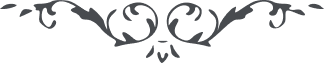 من آثار حضرة بهاءالله – لئالئ الحكمة، المجلد 3، لوح رقم (223)يا ناصِرَ أَمْرِ اللهِ اگر حكمت اقتضا نمايد بعضيرا آگاه نمائيد بر آنچه سزاوار ايّام الله نيست و لدى الوجه مقبول نه، بعضی از عباد بهوای نفس خود استدلال بر حِلِّيَّت بعضی اشيا مينمايند مِنْ دُوْنِ بَيِّنَةِ مِنَ اللهِ و الى حين در كشف اعمال آن نفوس از قلم اعلى كلمهٴ صادر نه، چه كه اسم ستّار لا زال بذيل فضل متشبث لذا ستر سبقت گرفت إِنَّهُ هُوَ السَّتّارُ يَرى وَيَسْتُرُ وَهُوَ الْعَلِيْمُ الْحَكِيْمُ، اگر چه اين ايّام بحر غفران موّاج و نيّر كرم از اعلى افق عالم مشرق و لكن در هر عملی بنفسه اثری مقدّر، اليوم عباديكه بمنظر اكبر ناظرند بايد باعمالی تمسّك نمايند كه عرف تقديس از او متضوع گردد و سبب اقبال اهل عالم شود، الْعَجَبُ كُلُّ الْعَجَبِ از نفوسيكه بعيش ساعتی خود را از رضای الهی كه سبب بقای ابدی و نعمت سرمدی است محروم مينمايند، نَسْئَلُ اللهَ أَنْ يُؤَيِّدَهُمْ عَلى الرُّجُوْعِ وَيُزَيِّنَهُمْ بِطِرازِ التَّقْوى إِنَّهُ مَوْلى الْوَرى وَرَبُّ الْعَرْشِ وَالثَّرى.